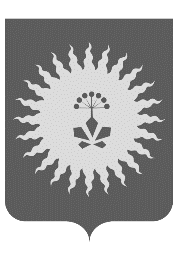 ДУМААНУЧИНСКОГО МУНИЦИПАЛЬНОГО ОКРУГАПРИМОРСКОГО КРАЯР Е Ш Е Н И Е29.11.2023	с. Анучино				№ 490-НПАРуководствуясь Федеральным законом от 22.07.2008 № 159-ФЗ «Об особенностях отчуждения движимого и недвижимого имущества, находящегося в государственной или в муниципальной собственности и арендуемого субъектами малого и среднего предпринимательства, и о внесении изменений в отдельные законодательные акты Российской Федерации», на основании Устава Анучинского муниципального округа, Дума Анучинского муниципального округа РЕШИЛА: Принять решении «О внесении изменений в решение думы Анучинского муниципального округа Приморского края от 27.10.2021 № 249-НПА «Об установлении срока рассрочки оплаты приобретаемого субъектами малого и среднего предпринимательства недвижимого имущества, находящегося в муниципальной собственности Анучинского муниципального округа при реализации преимущественного права на приобретение арендуемого имущества».Настоящее решение направить и.о. главы администрации Анучинского муниципального округа для подписания и официального опубликования.Настоящее решение вступает в силу со дня его официального опубликования.ПредседательДумы Анучинского муниципального округа                                                                            Г.П. Тишина О внесении изменений в решение думы Анучинского муниципального округа Приморского края от 27.10.2021 № 249-НПА «Об установлении срока рассрочки оплаты приобретаемого субъектами малого и среднего предпринимательства недвижимого имущества, находящегося в муниципальной собственности Анучинского муниципального округа при реализации преимущественного права на приобретение арендуемого имущества»